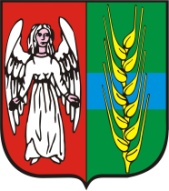 Załącznik nr 6 do SIWZZP.271.3.2019Zamawiający:Gmina GrutaGruta 24486-330 GrutaWykonawca:………………………………………………………………………………(pełna nazwa/firma, adres)reprezentowany przez:……………………………………(imię, nazwisko, stanowisko/podstawa do  reprezentacji)Na potrzeby postępowania o udzielenie zamówienia publicznego:„Remont pomieszczeń Biblioteki Publicznej w Grucie (dz. nr 41/8)”. prowadzonego przez Gminę Gruta, składam:WYKAZ osób (tylko kadra kierownicza), które będą uczestniczyć w wykonywaniu zamówieniaUwaga:Wykonawca  winien wykazać minimum jedną osobą, posiadającą uprawnienia do kierowania robotami budowlanymi  o podanej powyżej specjalności.* W przypadku wskazania przez Wykonawcę osobę, którą będzie dysponował do oferty należy załączyć pisemne zobowiązanie innych podmiotów do udostępnienia osoby zdolnej do wykonania zamówienia. W przypadku prowadzenia przez tą osobę samodzielnej działalności należy do oferty dołączyć pisemne zobowiązanie tej osoby do podjęcia się pełnienia określonej funkcji. OŚWIADCZENIEOświadczam, że osoby, które będą uczestniczyć w wykonywaniu zamówienia,  posiadają wszelkie wymagane ustawowo uprawnienia niezbędne do wykonania przedmiotu niniejszego zamówienia..................................................................................Podpis osób uprawnionych do składania świadczeń woli w imieniu Wykonawcy oraz pieczątka / pieczątkiLp.Rodzaj specjalnościImię i nazwiskoInformacja na temat kwalifikacji zawodowych, uprawnień, doświadczenia i wykształcenia  niezbędnego do wykonania zamówienia publicznego, a także zakres wykonywanych przez niego czynnościInformacja o podstawie do dysponowania osobą*1Kierownik robót z uprawnieniami do pełnienia samodzielnych funkcji w budownictwie w zakresie kierowania  robót budowlanych o specjalności konstrukcyjno-budowlanej